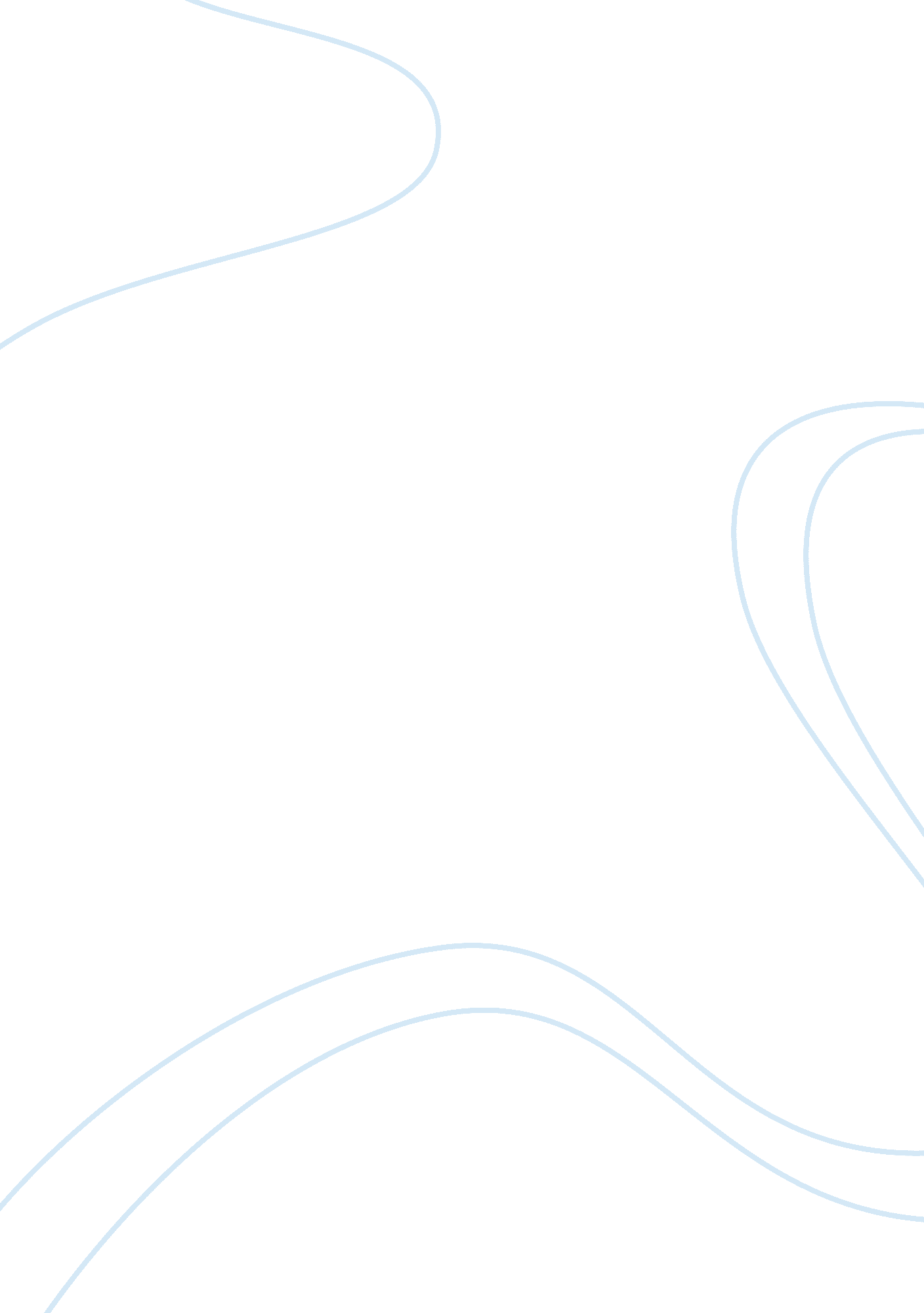 Nyu is global, urban, inspired, smart, connected, and bold. what can nyu offer yo...Education, University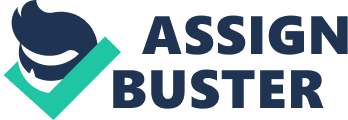 Admission Essay The business environment is rapidly growing around the globe and the marketplace evolves in direct response to competition. As a result, the demand for employees with high standards of performance is critical. The high-quality candidate must be able to meet changes never seen before on a international scale. Physical borders no longer exist. Technology brings together diverse cultures, creating a demand for employees with exceptional degrees from exceptional centers for higher education. 
This is why I have made the decision to garner the skills I need as a future leader in the MBA program in Finance at New York University. 
In the contemporary world of business, managers must demonstrate the ability to function in the capacity as a financial officer and the flexibility to change direction on a daily basis to adjust to fluctuating demands. A degree from NYU furnishes the crucial fundamentals necessary to function as a business manager. The theoretical knowledge I gained with the completion of my BA has prepared me for application to real-life scenarios offered by the MBA program. This education will prepare me for my role as a business manager in the international marketplace. 
The traits of a good manager include more than a solid education. He must be able to cope with adversity, create quickly in the context of an abrupt crisis, and demonstrate strong moral character in diverse situations. In my role as a future leader, I possess skills that allow me to forecast potential developments, create solutions satisfactory to all stakeholders, and promote involvement of the parties to commit to adequate resolutions. 
While New York University is famous for the quality of the education provided, another area that interests me is the number of extracurricular activities available. Since I have particular interest in the area of investments, the Association of Investment management (AIMR) would be an excellent opportunity to begin exchanging ideas and current topics with a group of my peers. I started learning investments as a hobby several years ago and it has been both challenging and fun to develop a modestly successful investment portfolio. It is my understanding the AIMR also offers involvement in the Stock Pitch Competition! Finally, the events they arrange for company visits may open doors for me not available anywhere else. 
While I am by no means a serious athlete, I am also interested in becoming involved with some amateur sports groups of campus. Perhaps I can work soccer or gymnastics into my schedule as a means of keeping physically fit and developing a group of social contacts. 
I am excited to bring the next step in my education to NYU. My commitment to my goals is strong and I am confident I have found my ultimate calling in the competitive world of finance. While my remaining years as a student will be challenging, I know I will be successful with the assistance of my instructors and mentors. I know I will look back on a career that truly began with my admittance to New York University. 